OPAKOVANIE UČIVA 
Pomer, priama a nepriama úmernosť, trojčlenka, mierka mapyÚlohy na pomer, rozdeľovanie celku v danom pomere:
Ak porovnáme pomerom 2,4 hektolitra vody a 30 litrov mlieka, dostaneme 2,4 hl : 300 l. Daj tento pomer do základného tvaru.
Urči, v akom pomere sú dĺžky úsečiek na obrázku: AB:CD = 
Ivo a Edo si rozdelili 56 eur v pomere 3 : 5. Koľko eur dostal každý z nich?
Veľkosti vnútorných uhlov trojuholníka sú v pomere 1 : 2 : 3. Aký je to typ trojuholníka podľa veľkosti uhlov? (delíte číslo 180°, to dúfam viete  )
Dĺžky strán obdĺžnika sú v pomere 5 : 7. Dlhšia strana meria 14 cm. Vypočítaj obvod tohto obdĺžnika.
Pri záchrane potápajúcej sa lode boli ľudia rozdelení do 3 člnov v pomere 3 : 4 : 5. V prvých dvoch člnoch bolo spolu 49 ľudí. Koľko pasažierov bolo zachránených vo všetkých troch člnoch?
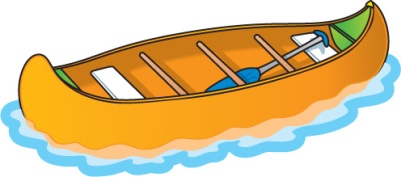 Úlohy na priamu a nepriamu úmernosť:
Zapíš, o akú úmernosť ide: 
a) počet strojov a množstvo vyrobených súčiastok	
b) počet kombajnov a čas potrebný na zožatie poľa 	
c) počet čokolád rovnakej ceny a zaplatená suma 	  	d) čakacia doba v banke a počet otvorených okienok						
e) priemerná rýchlosť auta a prekonaná vzdialenosť	
f) rýchlosť pripojenia na internet a počet stiahnutých súborov
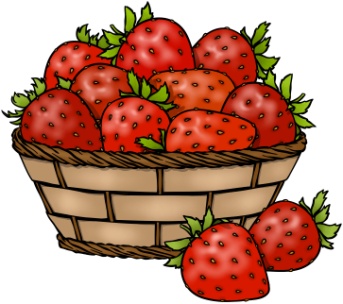 Ocko hovorí Marienke: „Za každý jeden a pol kilogramu jahôd, 
ktoré nazbieraš, ti dám 2 €.“ 
Koľko kg jahôd Marienka nazbierala, ak jej dal ocko 11 €?
V supermarkete je otvorených 6 pokladní. Zákazníci čakajú priemerne 12 minút. 
Koľko ďalších pokladní musia ešte otvoriť, aby sa doba čakania skrátila o 4 minúty?
Usušení 12 g čerstvých marhúľ sme získali 3 000 g sušených marhúľ. Koľko kg čerstvých marhúľ treba usušiť, ak chceme získať 4,5 kg sušených marhúľ?
V školskej jedálni sa stravovalo 350 stravníkov. Za mesiac január za 22 dní zaplatili spolu 11 550 €. Vo februári boli o 3 dni menej. Koľko eur spolu zaplatí 350 stravníkov za február? 
(V tejto úlohe je viac údajov, ale keďže 350 stravníkov je rovnaký údaj pre obidva mesiace, tento údaj nie je dôležitý pre výpočet, dôležitý je počet dní a zaplatená suma). 


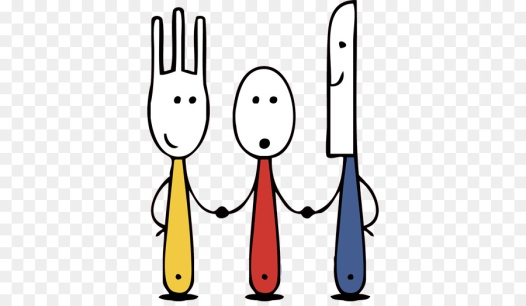 Mierka mapy:
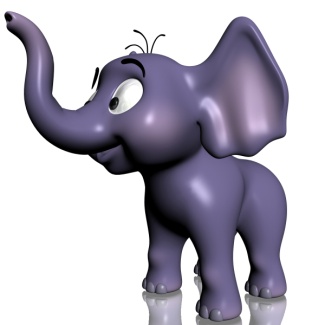 Slon africký dorastá do výšky 348 cm. 
Akú výšku bude mať zmenšený model tohto slona v mierke 1 : 20?
Výbeh pre levy v ZOO má na pláne v mierke 1 : 300 tvar obdĺžnika 
s dĺžkou 56 cm a šírkou 68 cm. Aká je skutočná plocha tohto výbehu v m2?

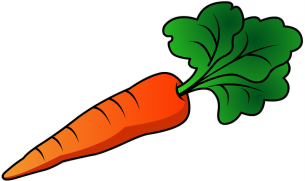 Trojčlenka a percentá: 
Záhradkár nazbieral 31 kg koreňovej zeleniny, čo predstavuje 62% 
z celkovej úrody. Koľko kg mala celá úroda?
Pán Šikovný zarobí priemerne 820 €. Plat mu najskôr zvýšili o 5 % a potom ešte raz o 10 % z nového platu. Aký bol priemerný plat pána Šikovného po druhom zvýšení?
Na gymnázium sa hlásilo 68 dievčat a 42 chlapcov. Prijali 56 žiakov. Koľko percent žiakov z celkovo prihlásených prijali na gymnázium?
Vypočítaj: 			
a) 5% z 25% z 85 				
b) 40% zo 60% z 290 									
c) 1% z 8% z 10																          		
Riešenie po a): 		
1. Vypočítaj najskôr 25% z 85		100% ...	85			100% ...	21,25
2. Vypočítaj podobne 5% z 21,25	25% ...		x			5% ...		x
 						25 : 100 	= x : 85
Na riešenie takejto úlohy 		100 . x		= 25 . 85
využívame 2 trojčlenky.		100 . x 	= 2 125
 							x 	= 2 125:100 	
 							x 	= 21,25
